Муниципальное автономное общеобразовательное учреждение«Калтайская средняя общеобразовательная школа» Томского районаПроект по познавательному развитиюАдвент - Календарь «В ожидании Нового Года»для младшей разновозрастной группы                               Руководители:                                                                   Филиппова Наталья Александровна,                          воспитатель                                     тел: +79234197307                                                         2023г.Паспорт проектаВид проекта: познавательно игровойПродолжительность: 1 месяц Участники: дети младшей разновозрастной группы, воспитатели, родители.Актуальность: 	С ранних лет любой человек знает, что такое праздники и желает, чтобы их было как можно больше. Человеку свойственно стремиться к радостному и светлому ощущению.Праздники, это важный фактор формирования маленького человека. Жизнь ребёнка необходимо наполнить праздниками как можно больше ведь они делают нас добрее, отзывчивее, щедрее.У детей праздники пробуждают интерес к творчеству, воспитывают умение жить в коллективе, содействуют накоплению опыта поведения в обществе, проявлению инициативы и самостоятельности.Каким бы ни был повод для проведения праздника, всегда найдётся возможность познакомить детей с новыми фактами, помочь им проявить свои знания, умение думать, размышлять и творить.Всем известно, что самый любимый праздник детей – это Новый год. Предновогодняя суета, письма Деду Морозу, украшение ёлки и долгожданные подарки под ней. При подготовке к празднованию Нового года у детей часто возникали вопросы: зачем наряжают ёлку? Настоящий ли Дед Мороз? Где он живёт? А принесёт Дед Мороз подарки? Разобраться в этих вопросах поможет поисково-исследовательская деятельность, осуществляемая в ходе реализации проекта «Новый год стучится в двери.»Данный проект направлен на приобщение детей к праздникам, их особенностям проведения. Наш проект поможет детям и родителям стать непосредственными участниками подготовки к Новому году, полностью погрузиться в предновогодний ураган впечатлений и радостного ожидания чуда. 	Цель: формировать понятие «праздник», его характерные особенности и значение в жизни людей на примере Нового года.Задачи: Расширить представления детей об общенародном празднике Новогодней елки.Знакомить с историей возникновения праздника, учить бережно относиться к праздничным народным традициям и обычаям.Развивать у дошкольников интеллектуальную инициативу, организаторские способности, приучать активно участвовать в подготовке к празднику.Способствовать развитию речевого общения, обогащению и расширению словаря.Воспитывать интерес к народному творчеству, любовь к ручному труду.Укреплять связи дошкольного учреждения с семьей.  Побуждать родителей к совместной творческой деятельности с детьми.Создать позитивный настрой в преддверии новогоднего праздника.Интеграция образовательных областей: Познавательное развитие, Социально-коммуникативное развитие, Речевое развитие, Художественно-эстетическое развитие, Физическое развитие (Здоровье). Предполагаемый результат:• Обогащение знаний детей о Новогоднем празднике• Осознание детьми доброго, заботливого отношения людей друг к другу и настроения во время праздника – Новый год• Активное участие детей и родителей в подготовке к Новому годуРеализация проекта:Подготовительный этапсоставление плана совместной работы с детьми, родителями;разработка конспектов НОД;подбор материала и оборудования для НОД, бесед, игр с детьми;подбор художественного материала;подготовка для родителей информационных листов по лексической теме: «Зима», «Новый год», «Зимние забавы»;оформление папок – передвижек для родителей по теме проекта;беседа с родителями о необходимом участии их в проекте, о серьёзном отношении к воспитательно-образовательному процессу в ДОУ.Основной этап:План работы с детьми по осуществлению проектаАдвент – календарь «В ожидании нового года».Задания Адвент-календаря1 декабря – Письмо от Деда Мороза вместе с адвент - календарём 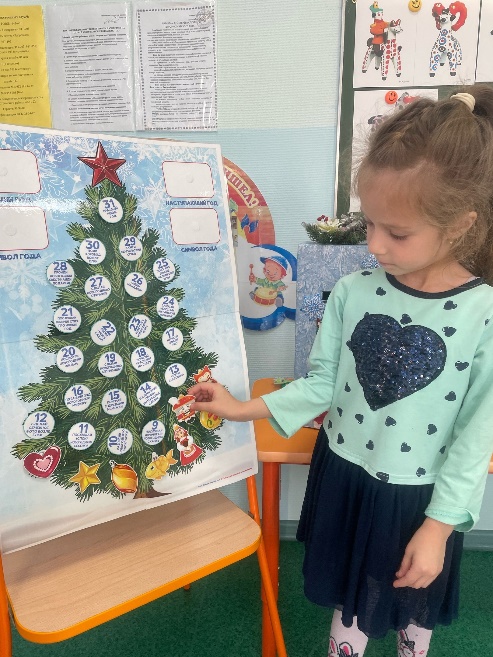 2 декабря – Разгадывание загадок о зиме.3 - 4 декабря – Сделать кормушки для птиц (совместно с родителями) 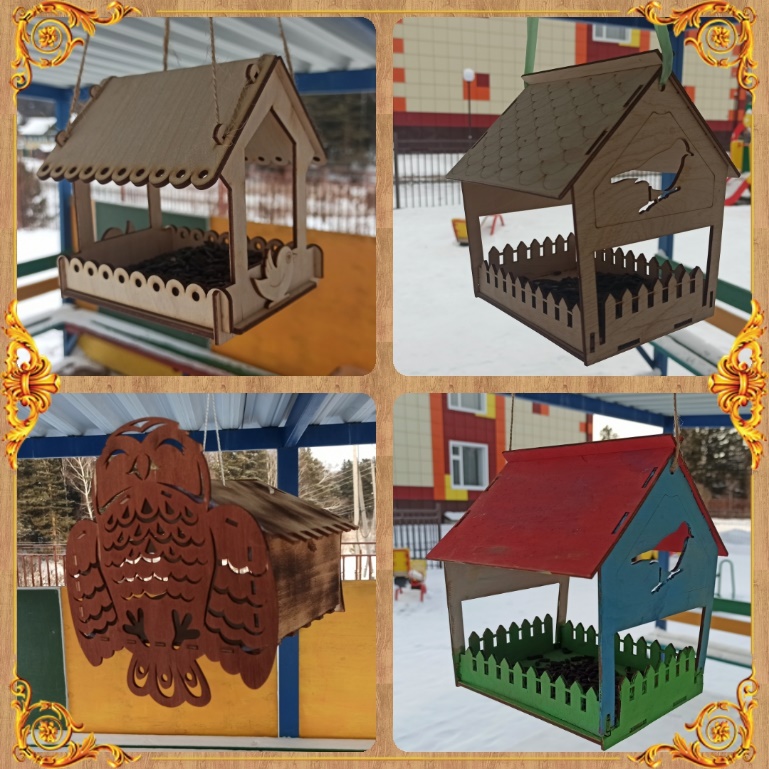 5 декабря – Лепка «Снежинки»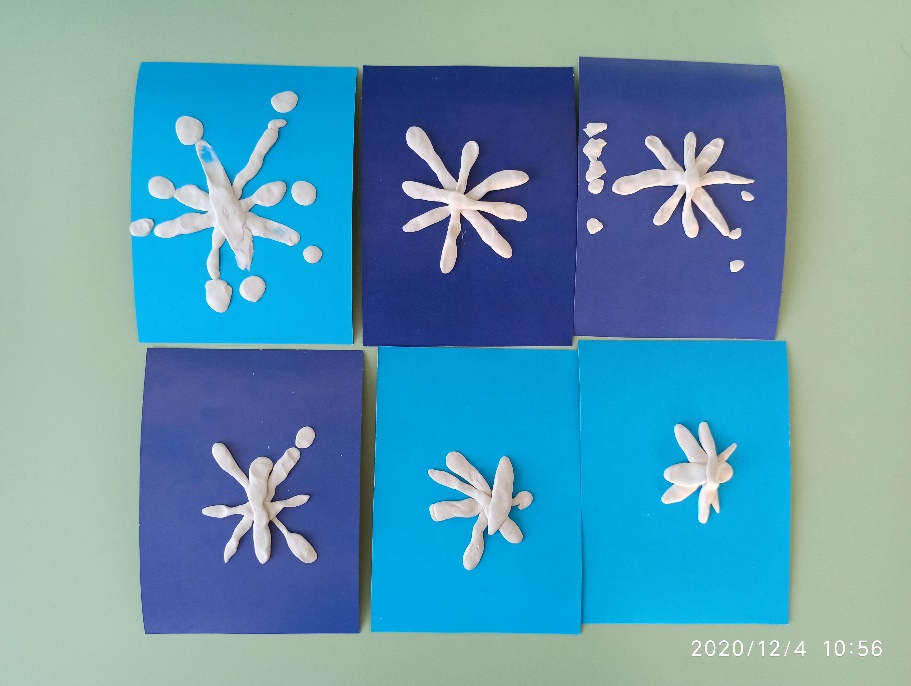 6 декабря – Разучивание стихотворения «Зима» И. Суриков7 декабря – Рисование «Снежинки»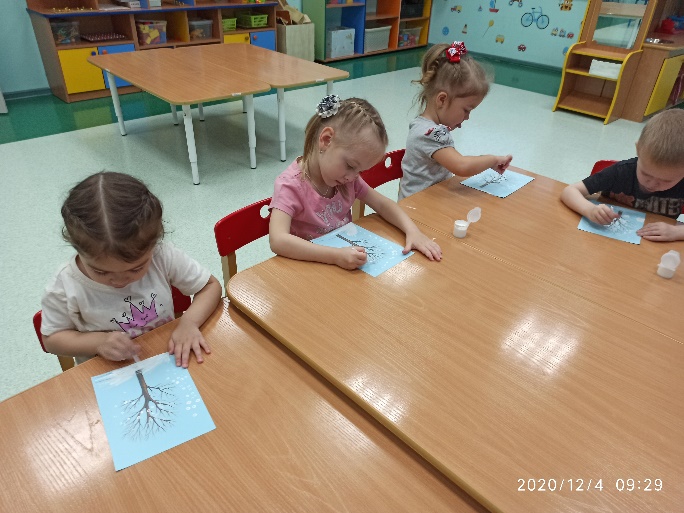 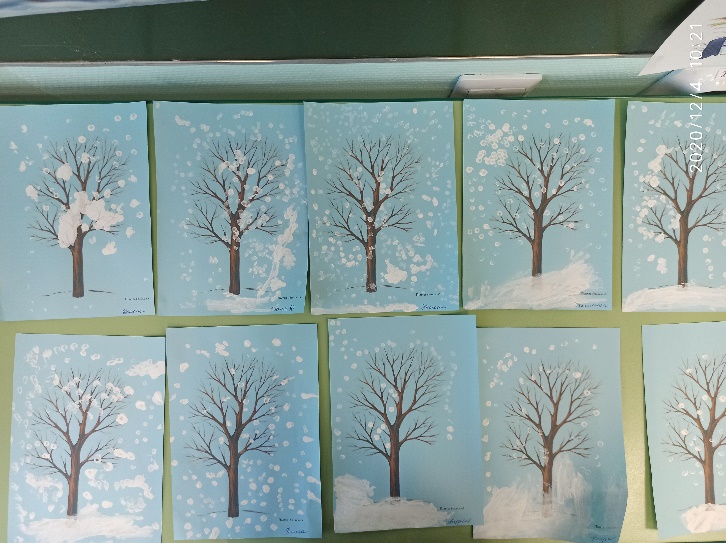 8 декабря – Аппликация «Зимние забавы»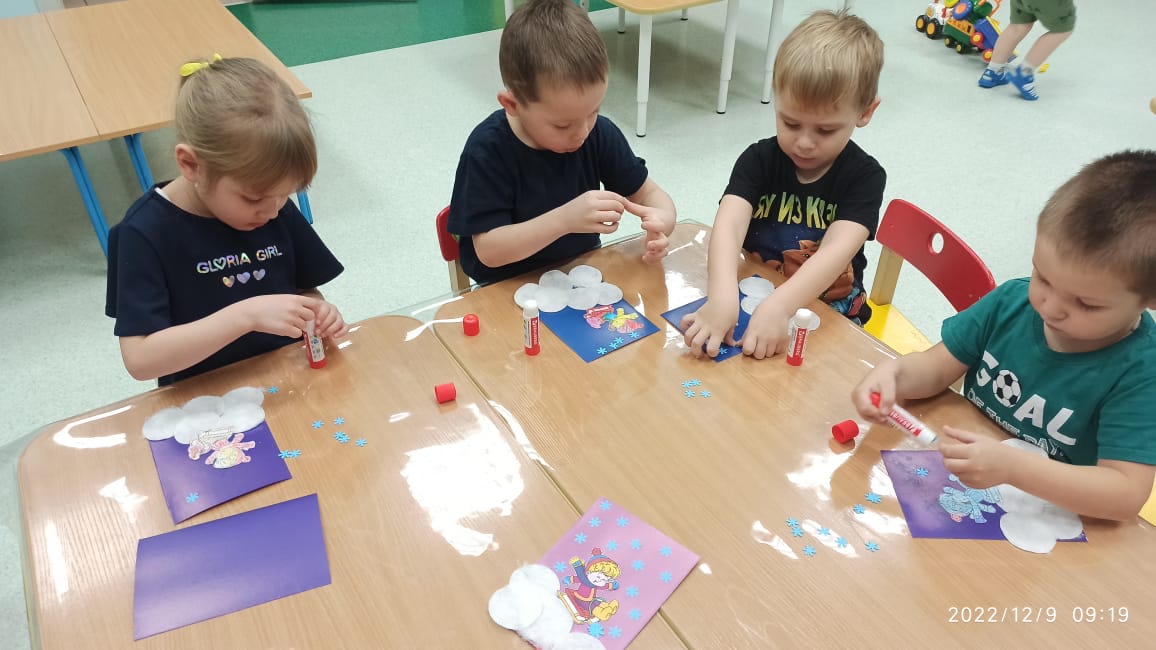 9 декабря – Аппликация «Зимние деревья»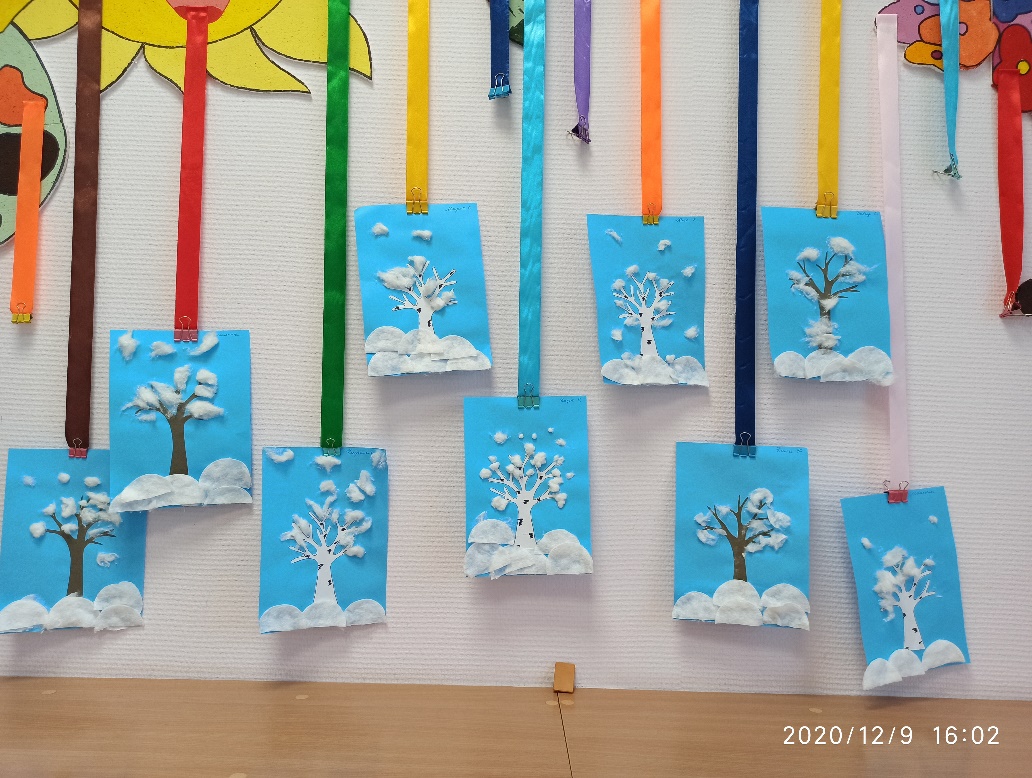 10 – 11 декабря – Написать письмо Деду Морозу (совместно с родителями)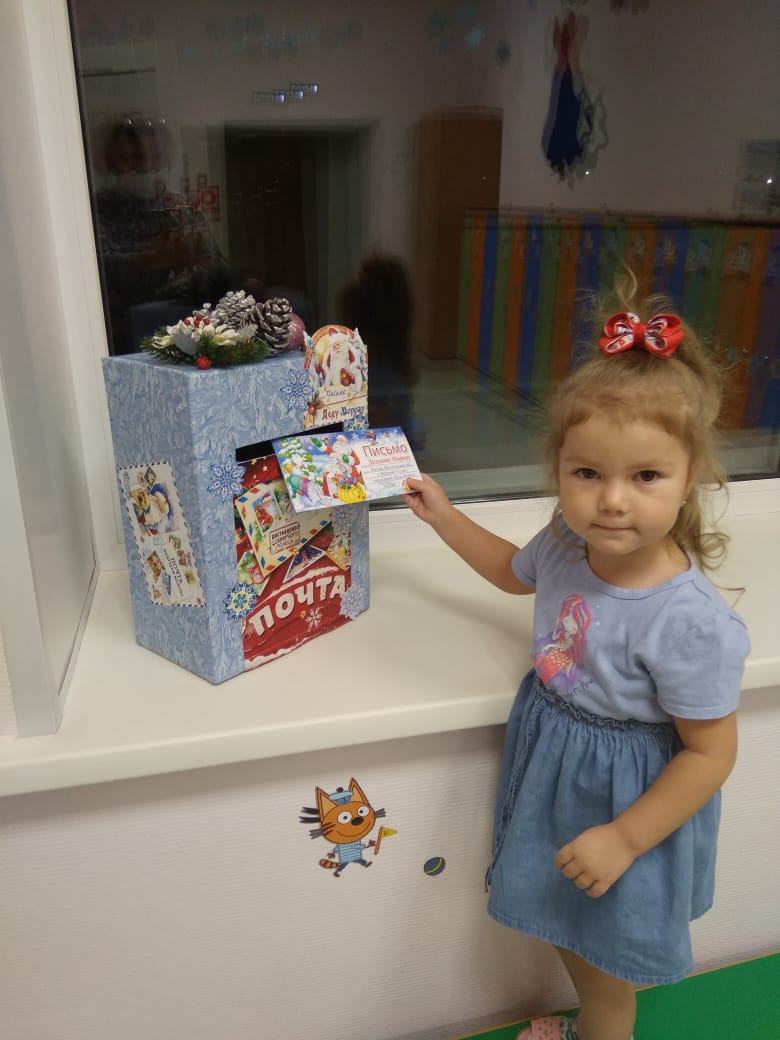 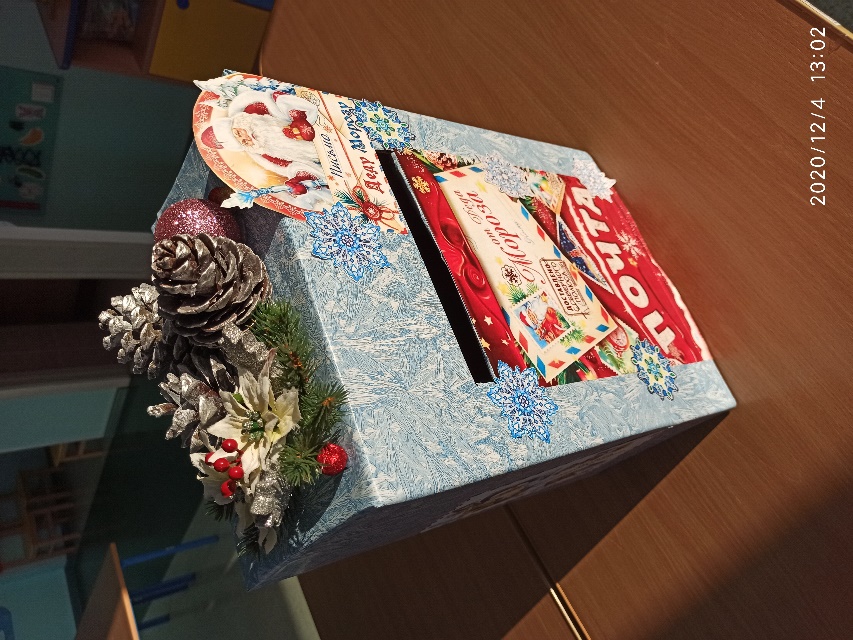 12 декабря – Рассказывание «Снеговик»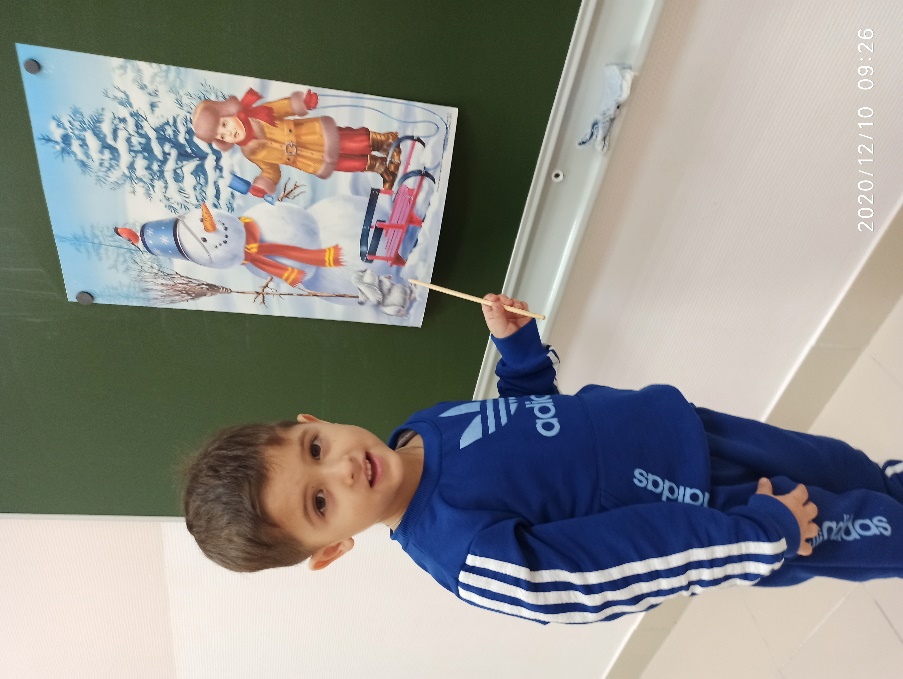 13 декабря – Посмотри новогодний мультфильм14 декабря – Сделать новогоднюю поделку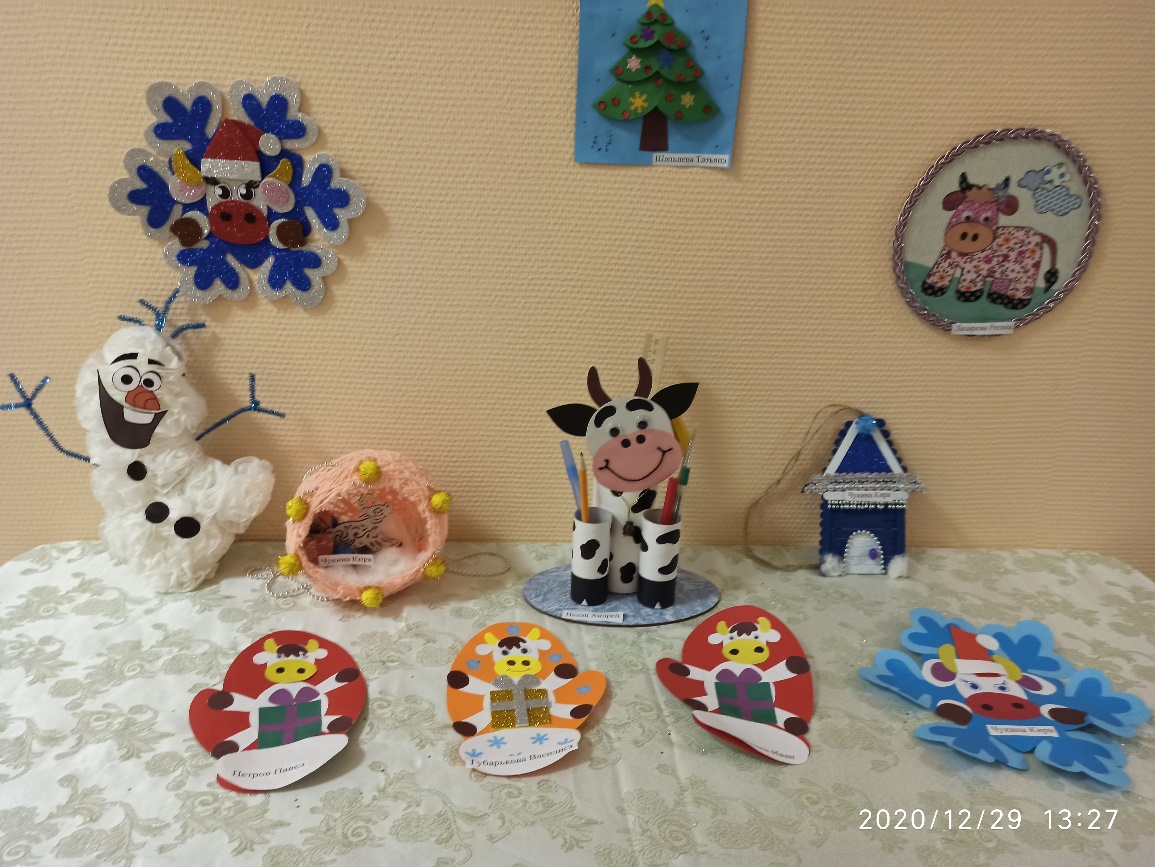 15 декабря – сделай ледяную игрушку 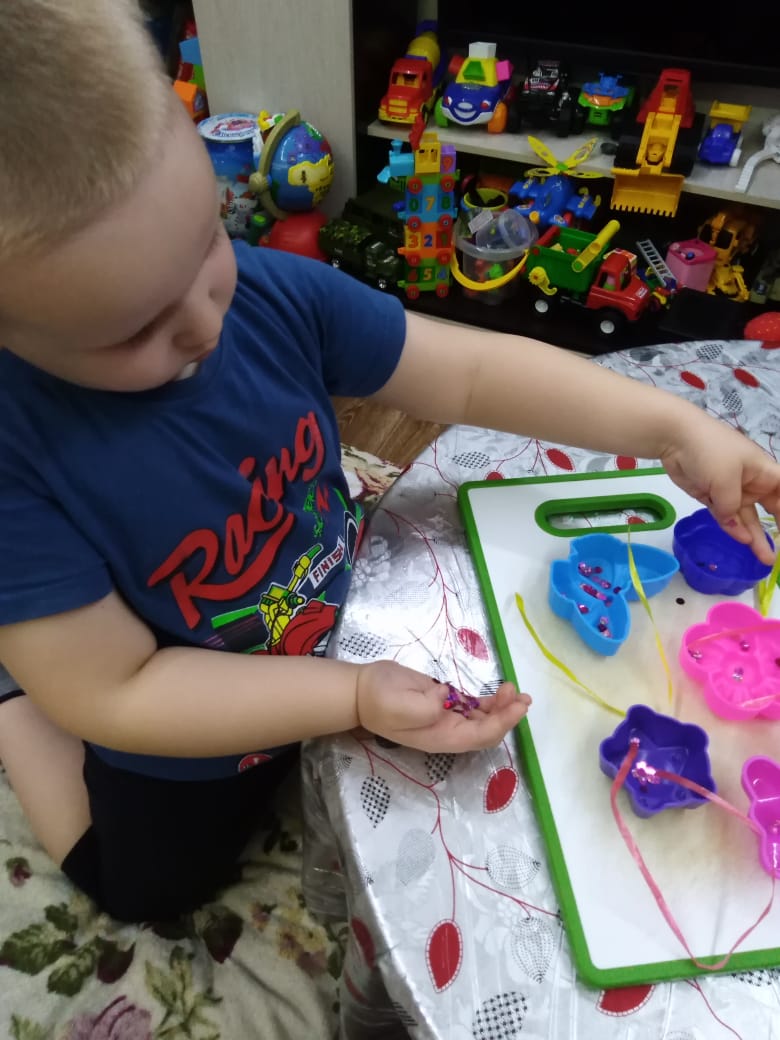 16 декабря – Лепка «Снеговик».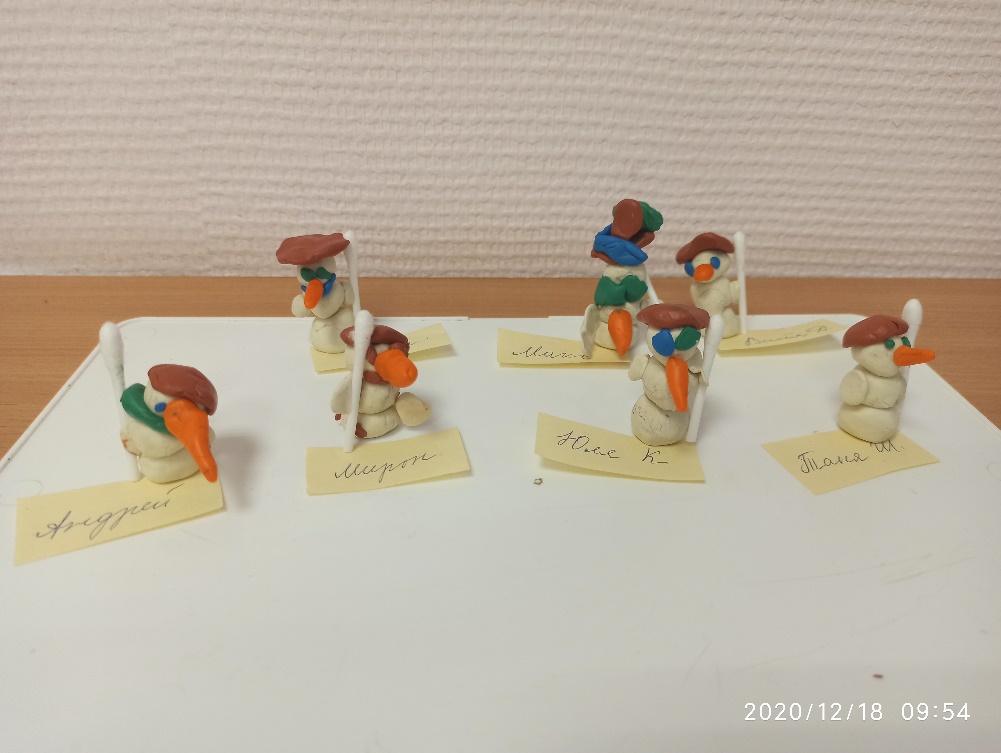 17 – 18 декабря – Испеки с мамой новогоднее печенье.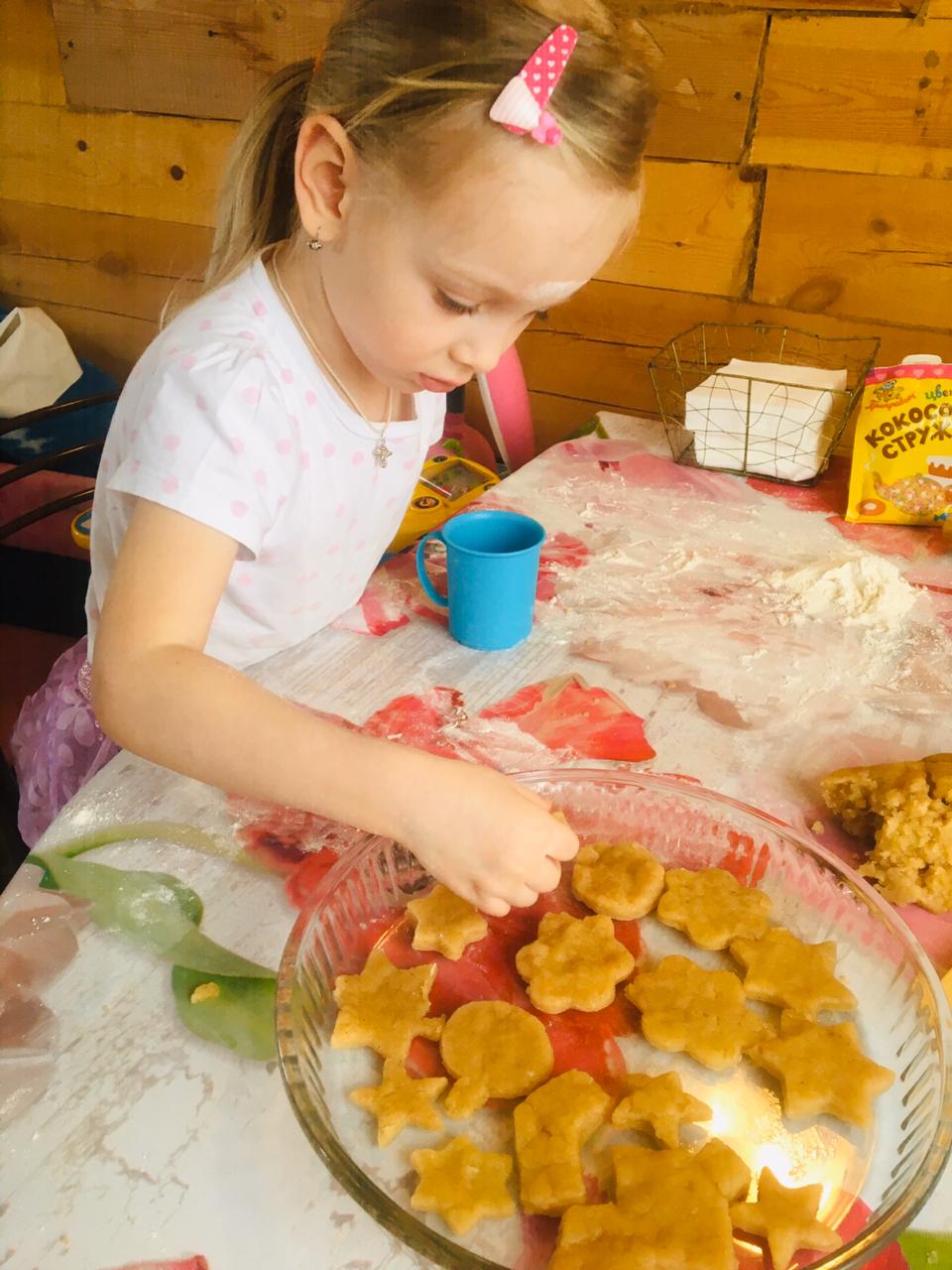 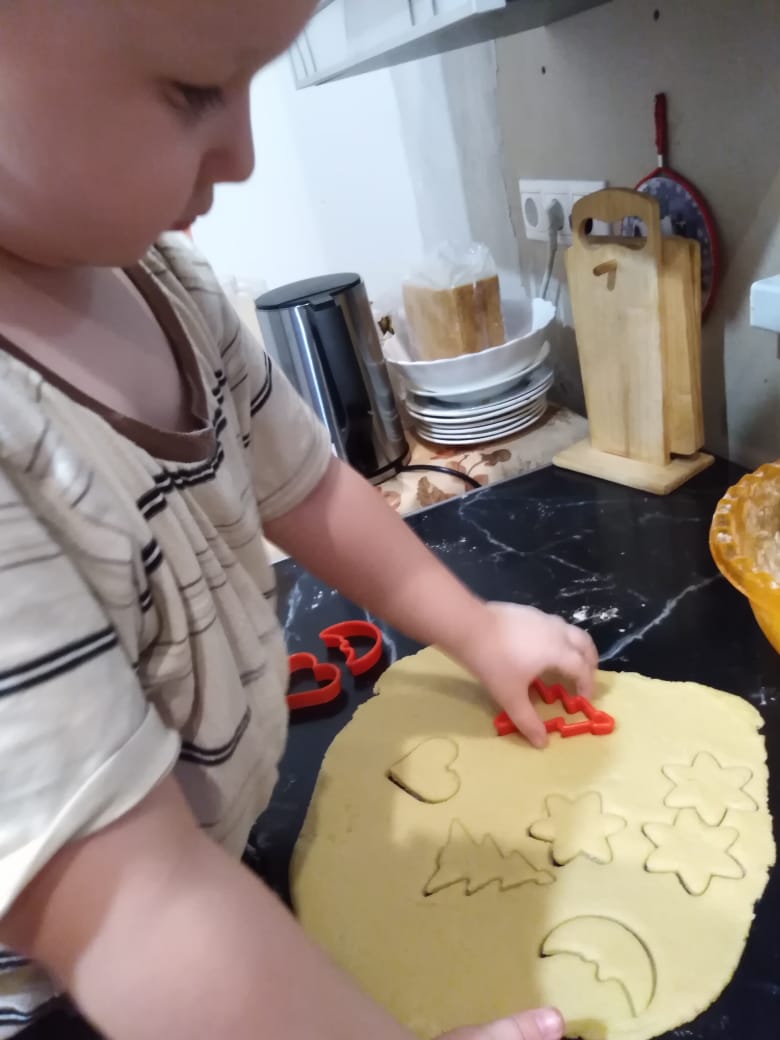 19 декабря – Найди спрятанную в группе елочку и наряди ее.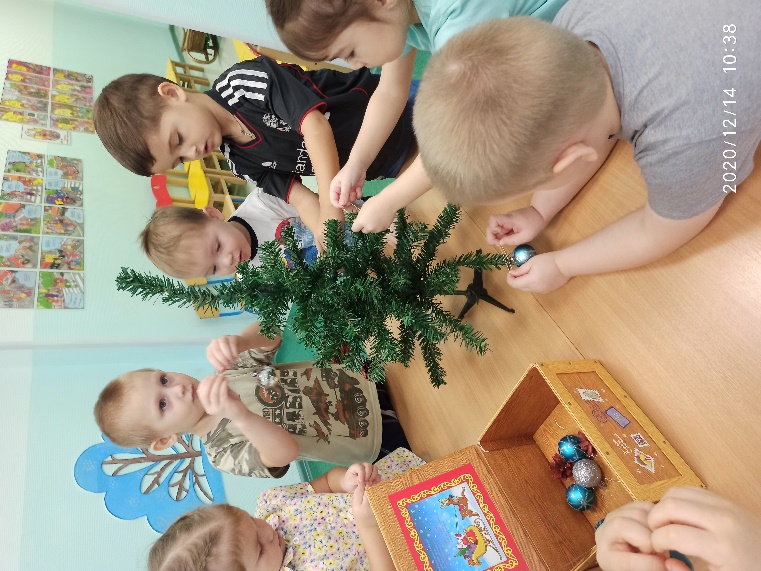 20 декабря – Аппликация «Новогодняя ель»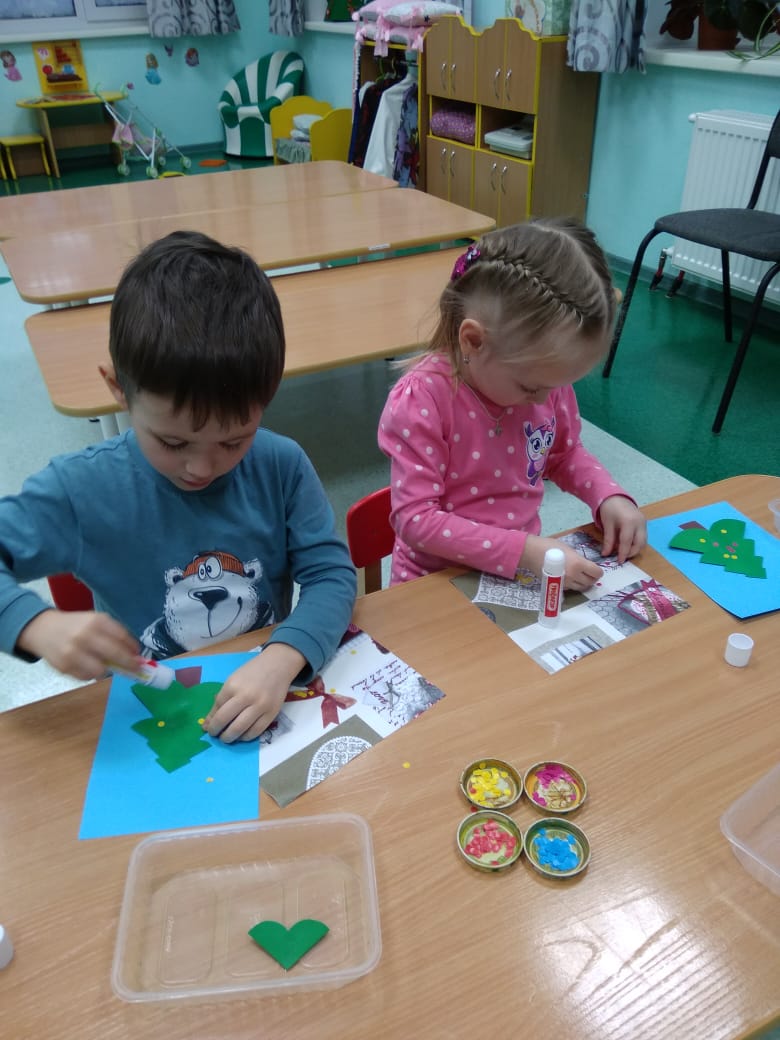 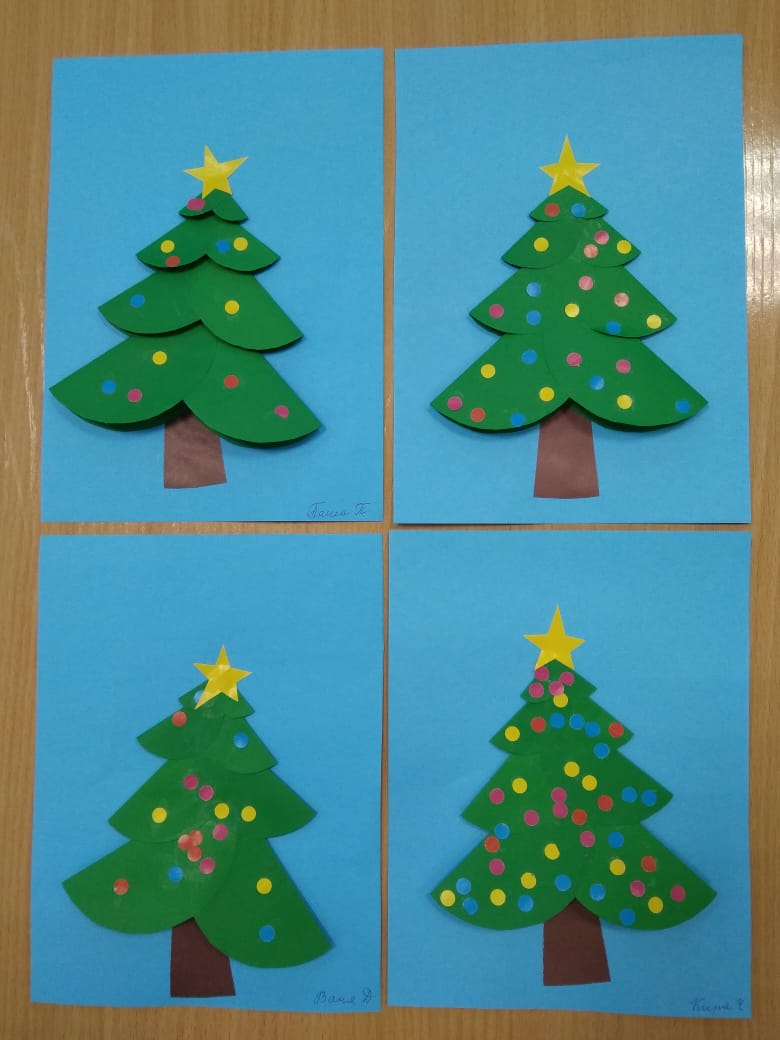 21 декабря – Рисование «Елка»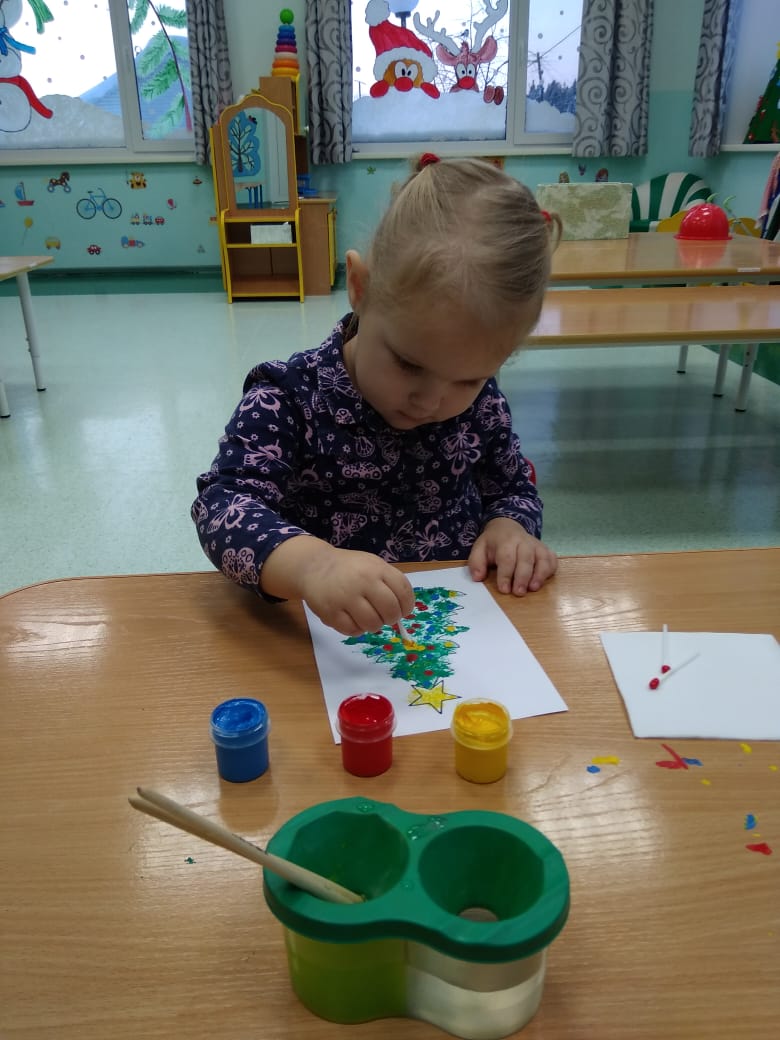 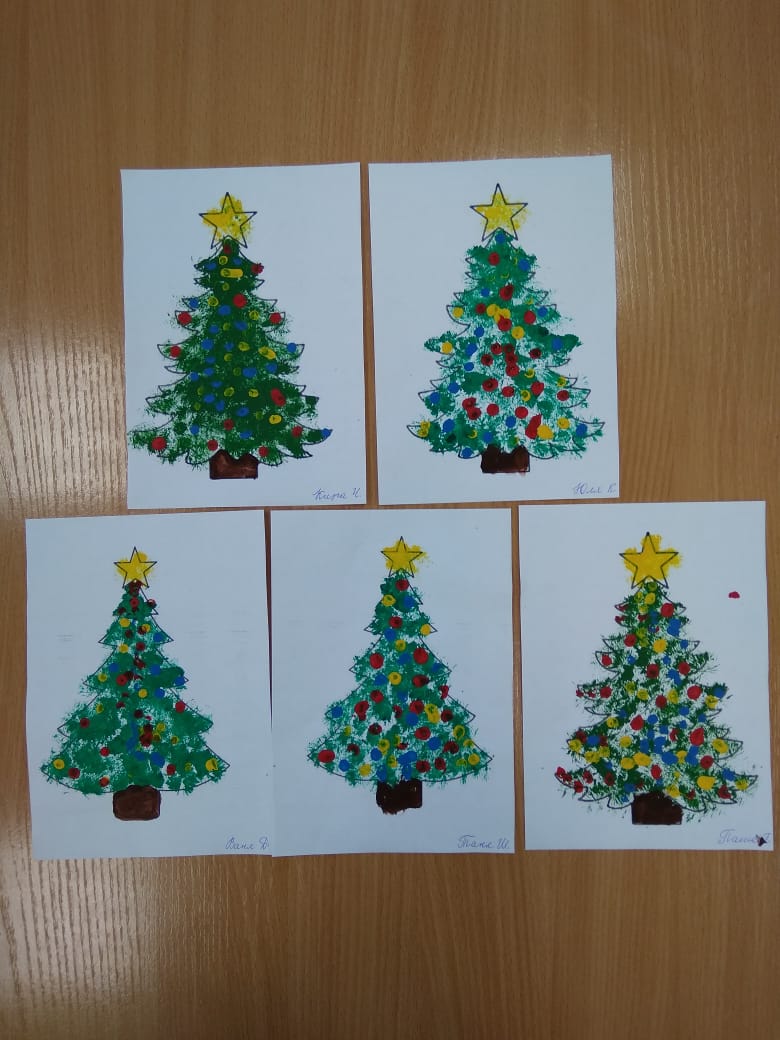 22 декабря – Укрась окна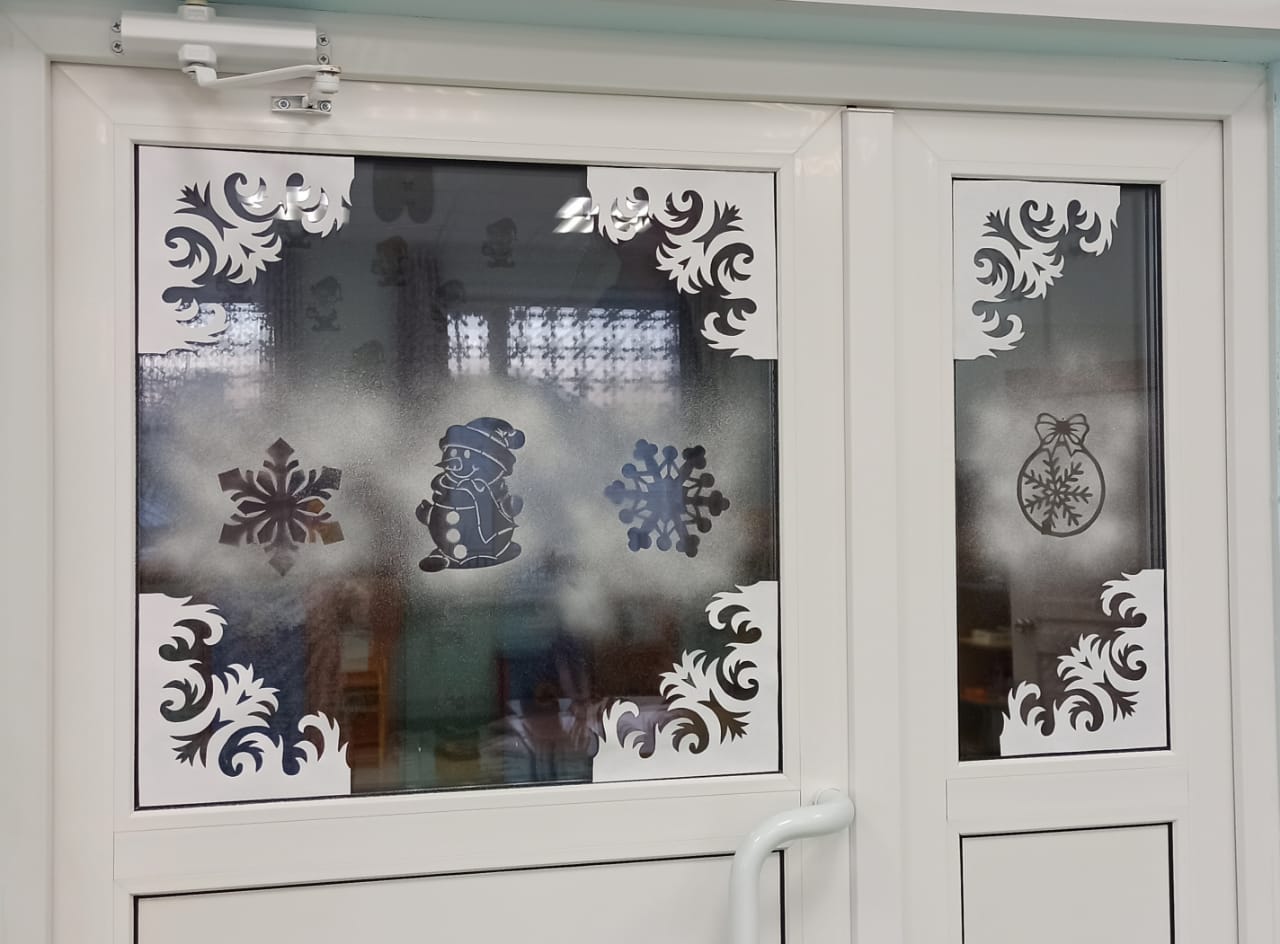 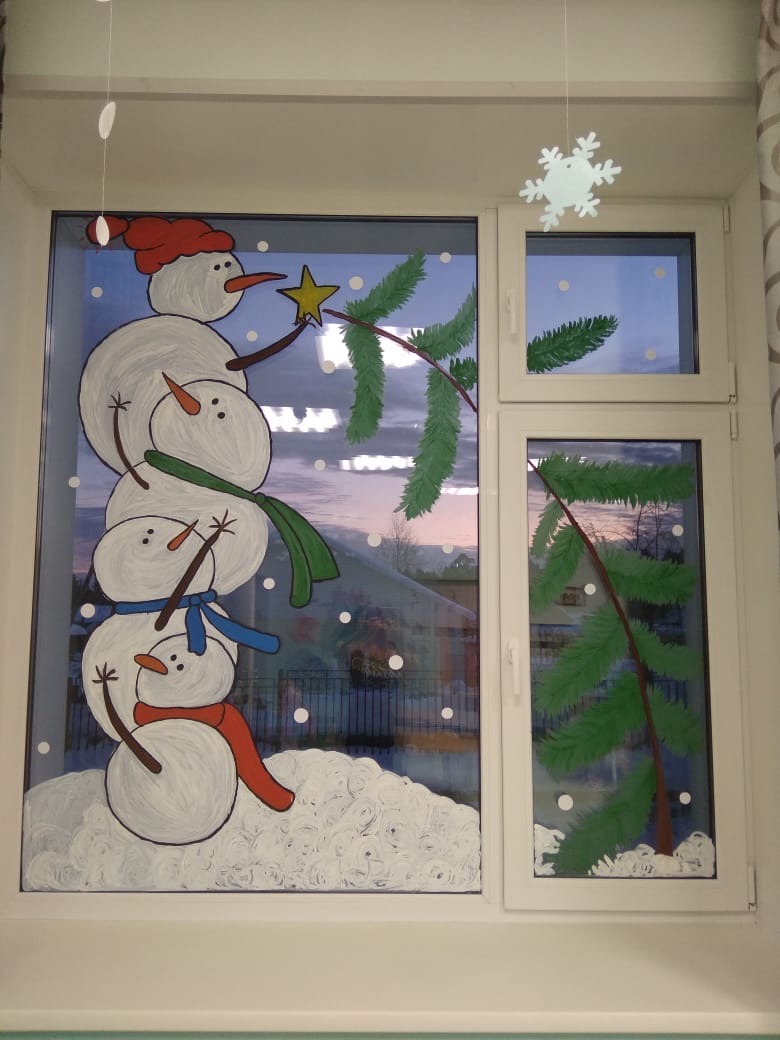 23 декабря – Беседа на тему «Как я готовлюсь к новому году»24 - 25 декабря – украсить участок (совместно с родителями)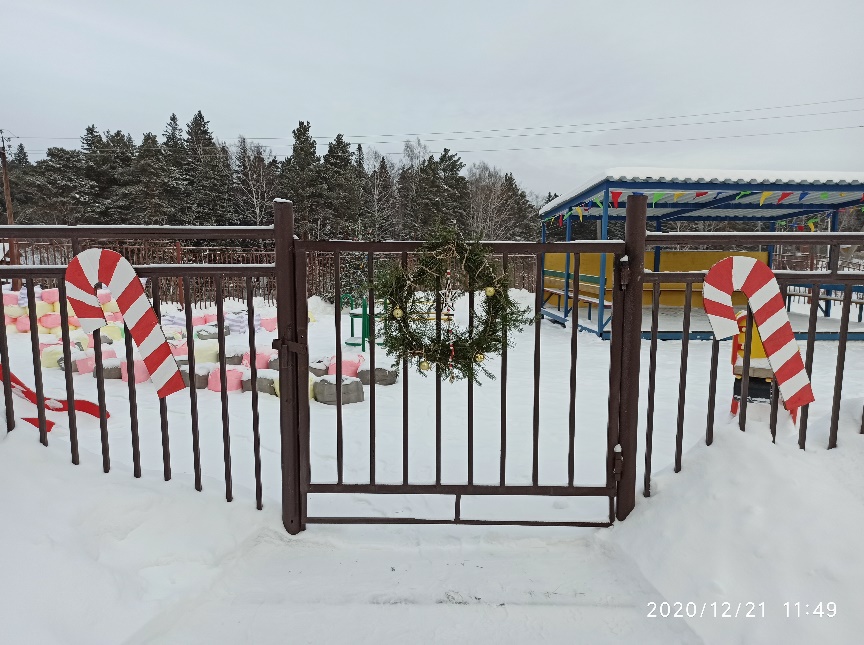 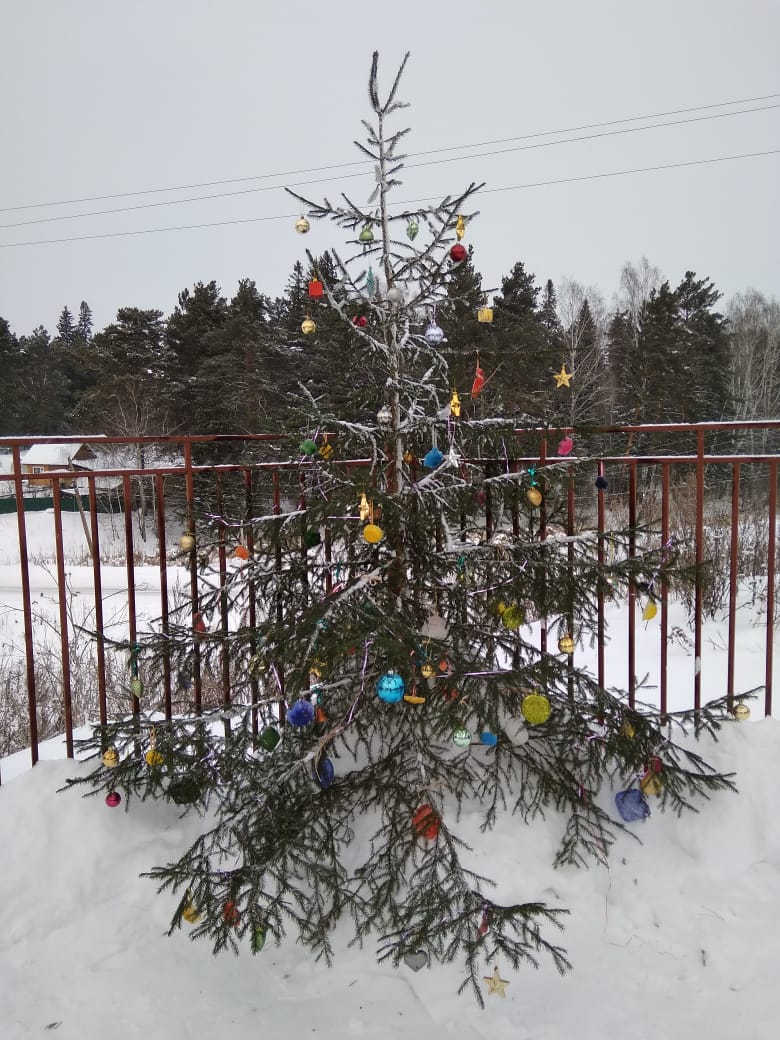 26 декабря – Рисование «Снеговик»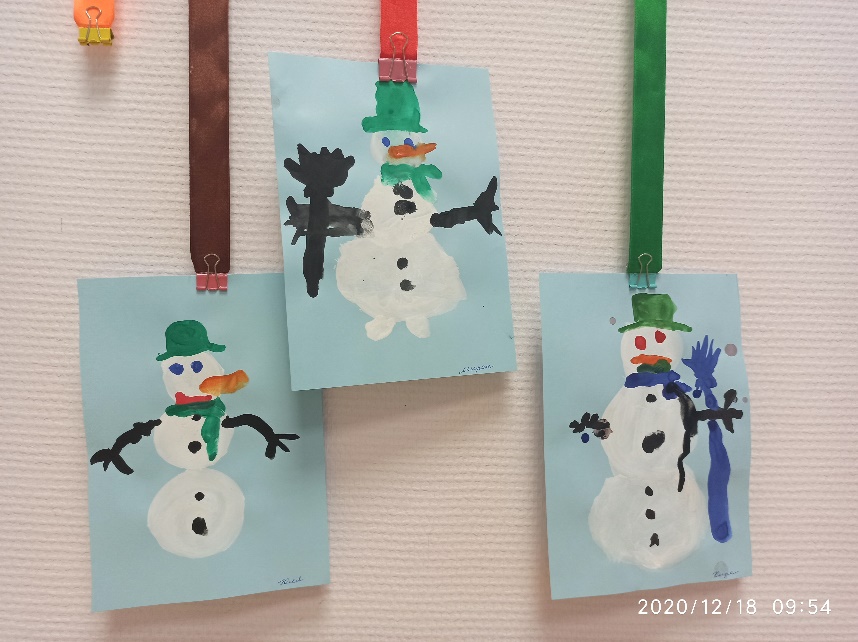 27 декабря – Утренник. «Здравствуй, здравствуй новый год.»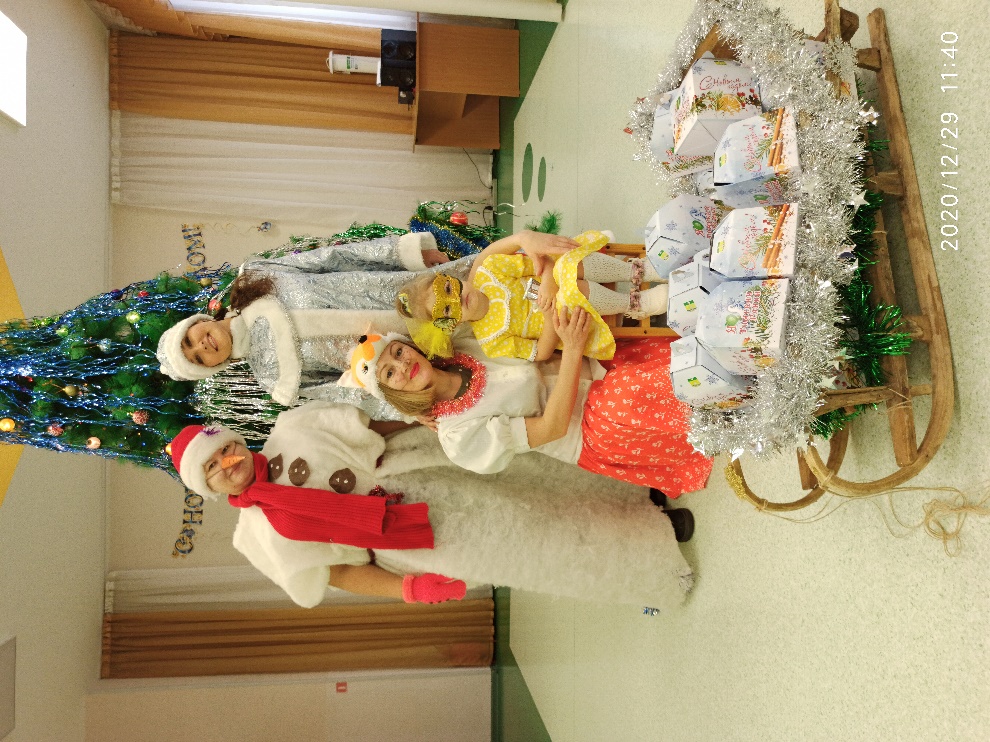 28 декабря – Сделай подарок из Лего.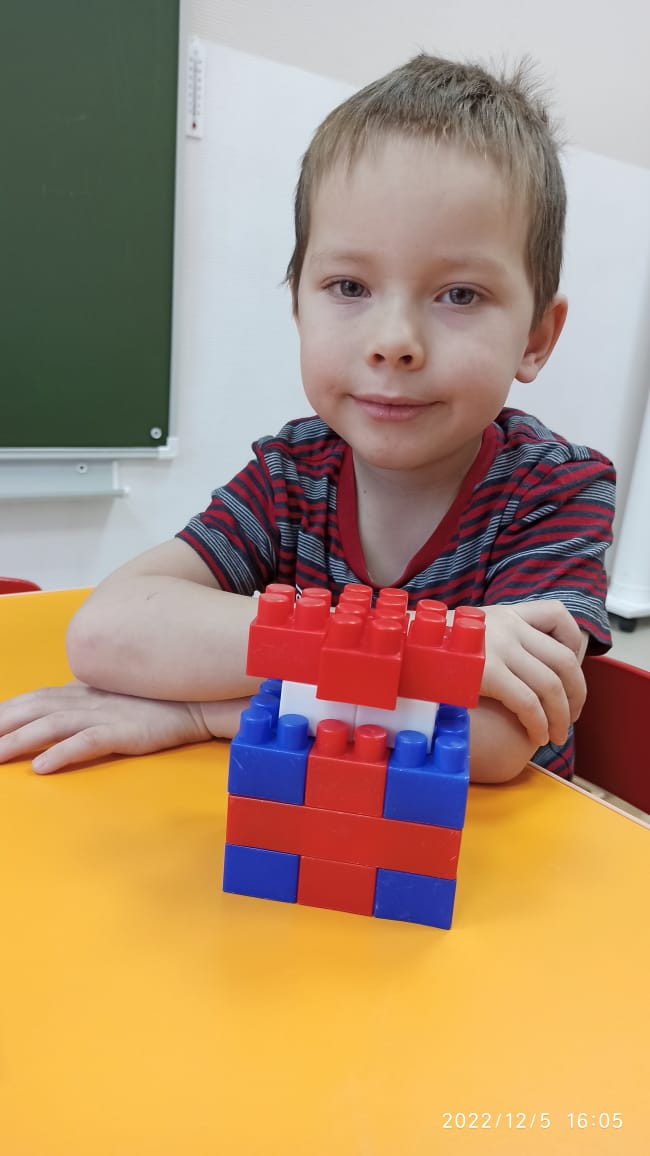 29 декабря – Что такое рождество? Почему мы украшаем елку? Просмотр презентации.декабря – Надуваем мыльные пузыри на прогулке в мороз.декабря –Новый год.3аключительный этап:Подведение итогов проекта.- Оформление выставки «Мастерская Деда Мороза».- Новогодний утренникАнализ результатов работы.В результате работы:у детей сформированы обширные знания о празднике Новый год, об истории новогодней ёлки, о традиции встречи праздника в разных странах.Позитивный настрой в преддверии новогоднего праздника, умение действовать согласованно, переживать радость от результатов общих усилий и совместной деятельности; дети и родители активны в подготовке к Новому году.Дети проявляют активность, инициативность и самостоятельность в разных видах деятельности – игре, общении, конструировании, творчестве и др.Способны выбирать себе род занятий, участников совместной деятельности, а также способны к воплощению разнообразных замыслов;